Памятка по биржевому размещению акцийУказанная памятка предназначена для Инвесторов, планирующих приобретение обыкновенных акций ОАО Московская Биржа при биржевом размещении на ФБ ММВБ. Памятка содержит порядок, способы и технические особенности подачи заявок и совершения операций.Период сбора заявок составляет девять дней. При этом подача заявок и отзыв ранее поданных заявок осуществляется в следующие сроки: каждый рабочий день с 04.02.2013 по 14.02.2013 с 10:00 до 19:00 МСКПериод заключения сделок – с 10:30 МСК по 11:00 МСК 15.02.2013 года.Особенности проведения размещенияИнвестору необходимо иметь возможность подавать заявки на покупку акций в режиме торгов «Размещение: Адресные заявки» (реализуется брокером);Подаются адресные заявки с Датой активации 15 февраля 2013 г. (в Системе торгов дата активации устанавливается Биржей и не может быть изменена Инвестором);В момент подачи заявки ЗАО АКБ НКЦ не осуществляет проверку обеспечения. Проверка обеспечения по заявкам осуществляется ЗАО АКБ НКЦ перед началом торгов в Дату активации заявки 15 февраля 2013 г. Брокер вправе осуществлять предварительное резервирование средств клиента.Порядок подачи торговых поручений Инвестор вправе подавать в адрес агента по продаже акций в режиме торгов «Размещение: Адресные заявки» адресные заявки с кодом расчетов Т0: с указанием цены, не хуже которой Инвестор готов приобретать акции (максимальная цена, по которой Инвестор готов приобрести акции) и количества лотов;Инвестор вправе приобрести при размещении один лот и более. Особенности самостоятельной подачи торгового поручения с использованием различных системДля Системы QUIK.Заявка вводится в режиме «Размещение: Адресные заявки»:Указывается код расчетов Т0;поле «Количество» обязательно к заполнению;в поле «Цена» указывается цена покупки, не хуже которой Инвестор готов приобрести указанное количество акций;в поле «Партнер» выбирается Участник торгов – Сбербанк.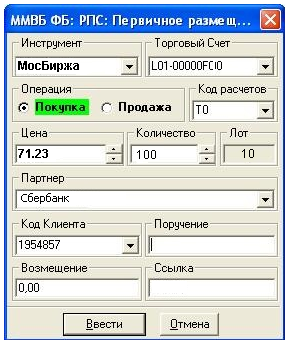 Для MicexTradeSE.Заявка вводится в режиме «Размещение: Адресные заявки»:указывается код расчетов Т0;в поле «Партнер» выбирается краткое наименование или идентификатор Участника торгов – Сбербанк (MC0002500000);В поле «Цена» указывается цена, не хуже которой Инвестор готов приобрести указанное количество акций;В поле «Лотов» указывается желаемое количество лотов (поле «Сумма» не заполняется, признак «По цене контрагента» не заполняется).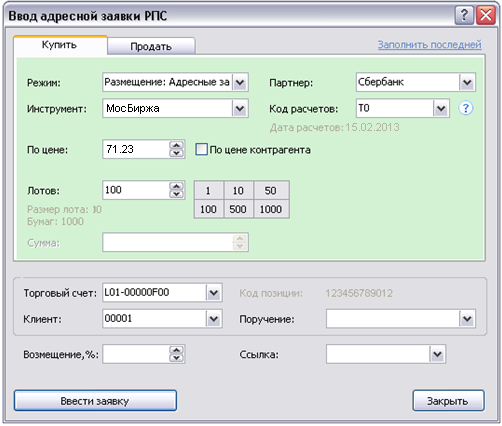 Для Системы NetInvestor.Заявка вводится на рынке «ММВБ РПС: Размещение»:в поле «Расчет» выбирают из списка «Т0»;в поле «Контрагент» выбирают наименование Участника торгов – Сбербанк;в поле «Цена» указывается цена, не хуже которой Инвестор готов приобрести указанное количество акций; в поле «Количество» желаемое количество лотов (поле «На сумму» не заполняется).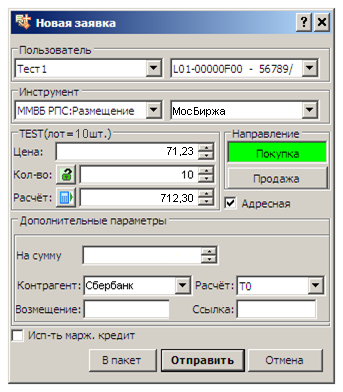 Процедура проверки обеспечения и блокирования средствПроверка обеспечения и блокирование средств осуществляется в 09:30 МСК 15.02.2013. Заявки проходят проверку обеспеченности ЗАО АКБ НКЦ независимо в порядке очередности, с которой они были заведены в Систему торгов ЗАО «ФБ ММВБ» (очередность по времени и дате ввода).Необеспеченные заявки отклоняются Системой торгов.Внимание!За ненадлежащее выполнение обязанности по обеспечению наличия денежных средств в количестве, достаточном для заключения сделки по заявке в момент проведения процедуры контроля ее обеспечения предусмотрена неустойка в размере 3% от объема, необеспеченной надлежащим образом Участником торгов заявки. Неустойка подлежит уплате в пользу Биржи. Принципы распределения акций при проведении биржевого размещенияЗаявки, подлежащие удовлетворению при биржевом размещении, будут исполнены 15.02.2013 с 10:30 МСК по 11:00 МСК. Распределение акций при размещении будет производиться с учетом заданных Инвестором ценовых ограничений.В случае если объем обеспеченных заявок превышает общий объем Акций, реализуемых через ЗАО «ФБ ММВБ», то заявки, удовлетворяющие условиям размещения, удовлетворяются на следующих условиях:приоритет имеют заявки с большей ценой;в случае равенства цен приоритет имеют заявки поданные ранее по времени.Удовлетворение заявок объемом 150 млн. рублей и более осуществляется в объеме, определяемом на индивидуальной основе организаторами размещения, после полного удовлетворения подлежащих удовлетворению заявок с объемом менее 150 млн. рублей, При этом объем нескольких заявок, поданных одним участником торгов за свой счет, либо одним участником торгов за счет одного и того же конечного клиента суммируется и, в случае, если суммарный объем таких заявок превышает 150 млн. рублей, такие заявки удовлетворяются в порядке, предусмотренном для удовлетворения заявок объемом более 150 млн. рублей НЕ ДЛЯ ПУБЛИКАЦИИ ИЛИ РАСПРОСТРАНЕНИЯ ПОЛНОСТЬЮ ИЛИ В ЧАСТИ В США, АВСТРАЛИИ, КАНАДЕ ИЛИ ЯПОНИИДанные материалы не предназначены, прямо или косвенно, для распространения в Соединенных Штатах Америки ("США"), включая зависимые и иные территории, принадлежащие США, любой штат США и округ Колумбия. Данные материалы не являются офертой и не составляют часть какой-либо оферты или предложения приобрести или осуществить подписку на ценные бумаги в США. Ценные бумаги, о которых идет речь в данном документе, не были и не будут зарегистрированы в соответствии с Законом о ценных бумагах США 1933 г. (с изменениями и дополнениями) ("Закон о ценных бумагах").Ценные бумаги, о которых идет речь в данном документе, не могут предлагаться для продажи или продаваться в США (в значении данного термина в соответствии с Положением S Закона о ценных бумагах), кроме случаев и сделок, в отношении которых существует исключение из требований о регистрации, содержащихся в Законе о ценных бумагах. Данные ценные бумаги не будут публично предлагаться в США.Информация, содержащаяся в данном документе, не является офертой или приглашением делать оферты, предложением о продаже, покупке, обмене или передаче ценных бумаг в Российской Федерации или какому-либо российскому лицу или в пользу такого лица, и не представляет собой рекламу ценных бумаг в Российской Федерации.За дополнительной информацией обращайтесь в пресс-службу Московской Биржи по тел: +7-495-363-3232.